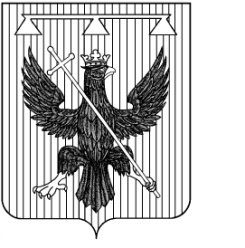 Администрация муниципального образования Южно-Одоевское Одоевского района ПОСТАНОВЛЕНИЕот 11.04.2019 Г.                        п. Стрелецкий                                 №5 ДСП«О запрете выжигания сухой травы и разведения костров в весенне-летний пожароопасный период 2019 года»      В соответствии с Федеральным законом от 21.12.94 N 68-ФЗ «О защите населения и территорий от чрезвычайных ситуаций природного и техногенного характера», Федеральным законом от 21 декабря 1994 года № 69-ФЗ «О пожарной безопасности», Министерства природных ресурсов и экологии Российской Федерации от 26 декабря 2013 г.№04−16−36/26487, в целях усиления охраны лесов и противопожарной защиты населенных пунктов, объектов экономики и инфраструктуры, предотвращения природных пожаров и борьбы с ними на территории муниципального образования Южно-Одоевское Одоевского района недопущения перехода палов сухой травы на территорию населенных пунктов, администрация муниципального образования Южно-Одоевское Одоевского района ПОСТАНОВЛЯЕТ:1. Запретить на территории муниципального образования Южно-Одоевское Одоевского района, за исключением случаев, установленных действующим законодательством:
1.1) выжигание сухой растительности, проводимого в нарушение порядка, установленного настоящим постановлением.                 .
1.2) выжигание сухой растительности, в том числе при проведении профилактических отжигов, в период установления особого противопожарного режима;1.3) разведение костров в лесных массивах и лесополосах, в период установленного особого противопожарного режима;1.4) поджигания  (ТБО) мусора на местах временного складирования твердо-бытовых отходов (полигонах) расположенных на территории муниципального образования Южно-Одоевское Одоевского района.                                               
2.  Утвердить Порядок проведения профилактических отжигов на территории
муниципального образования Южно-Одоевское Одоевского района. (Приложение 1).                     .
3. Определить силы  и средства для тушения возможных возгораний. (Приложение 2).                                                            .
4.   Контроль за исполнением настоящего постановления оставляю за собой.Приложение 1к постановлении.главы администрациимуниципального образованияЮжно-Одоевское Одоевского районаот _______________ г. № _________Порядок проведения профилактических отжигов на территории
муниципального образования Южно-Одоевское Одоевского района1. Общие положения1. Настоящий Порядок устанавливает порядок проведения первичных мер пожарной безопасности в виде отжига сухой растительности в целях предупреждения возникновения ландшафтных пожаров (далее — профилактических отжигов) на территории муниципального образования Тульсктй                                                                                          области, за исключением случаев, установленных действующим законодательством.
2. Проведение профилактических отжигов вправе проводить только собственники земельных участков, землепользователи, землевладельцы, арендаторы земельных участков.                                    
3. Профилактические отжиги сухой растительности проводят в местах, ограниченных естественными или искусственными препятствиями для распространения огня (охранными (опорными) линиями): минерализованными полосами (минполосами), дорогами, ручьями, реками и другими. Качество опорных линий должно отвечать требованиям по прекращению распространения огня и содержаться в требуемом состоянии.                             .
4. Проведение мероприятий по профилактическому отжигу сухой растительности на земельных участках, непосредственно примыкающих к лесам, защитным и озеленительным лесным насаждениям, разрешается осуществлять после предварительного согласования с Департаментом развития предпринимательства.2. Планирование и согласование работ5. Начало работ по профилактическим отжигам планируется на период до наступления пожароопасного сезона сразу после схода основной массы снега в местах предполагаемых выжиганий или на период после окончания пожароопасного сезона в зависимости от местных условий.
Оптимальным сроком для начала работ весной является период сразу после схода снежного покрова, когда почва еще не оттаяла и корневая система растений содержит запас влаги и практически не повреждается огнем. Осенью оптимальным сроком для начала работ является период до наступления устойчивого снежного покрова, когда почва начала промерзать и корневая система растений не сможет повредиться огнем.
В первую очередь планируется проведение выжиганий на возвышенных, открытых местах, южных склонах, где снег сходит в ранние сроки                            .
6. Ежегодно, до 1 апреля каждого года, на основании многолетних данных о горимости территории и заявок собственников земельных участков, землепользователей, землевладельцев, арендаторов земельных участков администрациями сельских поселений разрабатывается и утверждается план проведения выжиганий муниципального образования поселения.          .
Указанный план должен включать в себя планово-картографический материал с нанесением всех намеченных к выжиганию участков и указанием площадей, распределение сил и средств, задействованных в выжиганиях, с закреплением их за конкретными участками, график проведения профилактических выжиганий и закрепление за конкретными участками ответственных за проведение работ.                               .                       
7. План о планируемых выжиганиях сельских поселений на утверждение главе муниципального района представляется не позднее чем за 10 календарных дней до начала первого выжигания и представляется в Центр управления кризисными ситуациями Главного управления МЧС России
Информация о планируемых выжиганиях и результатах за сутки представляется ежедневно через ЕДДС муниципального района в Главное управления МЧС России по Тульской области.               
8. До начала выжигания при администрации муниципального района организуется штаб по проведению выжиганий сухой растительности.                              .
9. Для оформления разрешения на проведение контролируемого выжигания сухой растительности собственники земельных участков, землепользователи, землевладельцы, арендаторы земельных участков должны представить в администрацию МО Восточно-Одоевское Одоевского района:                .
1) заявку на проведение профилактического отжига сухой растительности с указанием даты, места, площади, причин и цели выжигания сухой растительности, а также характера выжигаемой растительности (трава, стерня на полях, тростниково-рогозовые заросли и т.д.).                   
2) план организационных мероприятий, в котором указываются:
*фамилия, имя, отчество и должность, ответственного лица за проведение контролируемого выжигания (далее — исполнитель);                   .
*количество выделяемых рабочих;                                      .  
*обеспеченность противопожарной техникой и первичными средствами пожаротушения;
*сведения о наличии древесно-кустарниковой растительности (вид, количество, занимаемая площадь, диаметр) на территории предполагаемого выжигания;
*сведения об обитании и произрастании редких и исчезающих видов животных и растений, занесенных в Красную книгу Российской Федерации, на территории предполагаемого выжигания;                     .
*обязательство о недопущении распространения огня на покрытую лесом площадь и за пределы участка, на котором планируется выжигание сухой растительности;
*карта-схема расположения противопожарных разрывов и минерализованных полос и т.д.                             
10. Все исполнители по выжиганию сухой растительности обязаны уведомлять Единую дежурно-диспетчерскую службу муниципального района (далее — ЕДДС муниципального образования) и пожарную охрану и соответствующие организации, а также смежных землепользователей не позднее 10 календарных дней до начала работ и за сутки до начала непосредственного выжигания.3. Формирование групп по проведению работ11. Для выполнения работ Исполнитель работ формирует группы и подгруппы пожарных. Группа состоит из двух подгрупп по два человека в каждой и старшего группы, всего 5 человек. Одного человека из каждой подгруппы назначают зажигающим, другого — контролирующим безопасность распространения огня, старшим подгруппы.
12. Ответственным за подбор состава групп работников, их подготовку, техническое оснащение, а также за качество, своевременность и безопасность проведения работ, обеспечение требований охраны труда является ответственное лицо за проведение профилактического отжига.
13. Подготовка групп работников к предстоящим работам предусматривает:
теоретическое обучение работников по выполнению данного вида работ;
тактическое учение по проведению данного вида работ в полевых условиях;
соблюдение требований техники безопасности при проведении данного вида работ.
14. В целях определения даты и времени проведения работ формируется группа разведки из 2 — 3 человек, возглавляемая руководителем работ и обеспеченная транспортным средством. Группа разведки также контролирует безопасность проведения работ и оказывает помощь в тушении огня при угрозе выхода его из-под контроля, контрольные осмотры места работ по их завершению.
15. В плане указывают необходимое обеспечение работающих при выжигании участка людей, исходя из перечня и количества оборудования, технической и организационно — технической оснастки, вспомогательных материалов, предусмотренных «Положением о пожарно — химических станциях», утвержденным Приказом Федеральной службы лесного хозяйства России от 19.12.1997 № 167 «Об утверждении Положения о пожарно-химических станциях»: — транспортными средствами (в расчете одного автомобиля, трактора, на каждые 4 — 5 человек); — средствами связи (для руководителя работ, старших групп и подгрупп), индивидуальными ручными средствами, используемыми для зажигания (зажигательные аппараты ЗА-4 и др.); — средствами для создания преград распространению огня и его тушения, в случае угрозы выхода пожара из-под контроля (огнетушители ранцевого типа, автоцистерны); — другими видами пожарной техники, оборудования, инвентаря, оснастки и вспомогательных материалов в соответствии с местными условиями.               .
16.  При определении необходимого числа работников учитывается то, что на равнинной местности силами 5 человек, включая старшего группы, в течение 2-х часов может быть проведено сжигание сухой растительности на площади до 2 га. Еще 1 час необходимо планировать для осмотра проходимой огнем площади и ликвидации очагов длительного горения. В сложных условиях пересеченной местности для выполнения работы на такой площади может потребоваться еще одна такая группа.4. Условия безопасного проведения работ17. При проведении профилактических отжигов сухой растительности должны соблюдаться условия безопасного проведения работ.                    .
Первым условием, дающим возможность начинать работы (включая разведку), является наличие по всем сторонам каждого участка непрерывных охранных линий для пуска огня. Создание перед проведением контролируемого выжигания путем опашки защитные полосы шириной не менее 10 метров по границам выпалов и лесных околков.
Второе условие — достаточная численность пожарных. При больших запасах сухой травы (более 3 т/га) работу рекомендуется проводить силами двух подгрупп.
Третье условие — зажигание при относительной влажности воздуха более 50%, температуре воздуха, не превышающей 15 — 20 градусов по Цельсию, 1 — 2 классах пожарной опасности по условиям погоды и при средней скорости ветра, не превышающей 2 м/сек. Скорость ветра измеряется с помощью ручного анемометра на высоте 0,5 м от поверхности почвы в 3-х разных местах блока: в наиболее возвышенном, среднем, пониженном. Продолжительность каждого измерения — не менее 3-х минут. При таком ветре начинают колебаться листья и небольшие ветви деревьев и кустарников. Весной благоприятная для проведения полевых работ погода наблюдается в первые дни после схода снега, а осенью — в первые дни после выпадения осадков.                                           .
Четвертое условие — зажигание вниз по склону, с периферии и направляя его к центру.                         
Пятое условие — проведение разведки.                        .
Шестое условие — скорость горения и высота пламени. Средняя скорость распространения огня не должна превышать 1,5 м/мин., а преобладающая высота пламени — 1,5 — 2 м. Недопустимы устойчивое горение и угроза перехода огня на другой участок или категорию земли. При превышении указанных условий выжигание прекращают, что означает невозможность контролируемого выжигания, так как время безопасного проведения работ упущено.
Седьмое условие — правильный выбор времени и места начала работ. Делать это необходимо в тот же день, когда разведкой получены благоприятные результаты, начинать с места проведения разведки, двигаться вдоль продольной опорной линии и заканчивать до времени захода солнца.5. Техника безопасности18. При проведении работ соблюдается техника безопасности согласно Правилам по охране труда в лесозаготовительном, деревообрабатывающем производствах и при проведении лесохозяйственных работ ПОТ РМ 001−97, утвержденным Постановлением Министерства труда и социального развития РФ от 21.03.1997 № 15.                                      .
19. Непосредственно перед началом работ ответственное лицо (вместе с группой разведки) или старший группы (вместе со старшим одной из подгрупп) должны осмотреть территорию и убедиться в том, что на данной территории нет людей, а в процессе выполнения работ старшие групп ведут постоянное наблюдение за выполнением этого условия.
20. Обеспечение средствами индивидуальной защиты ведется в соответствии с Типовыми отраслевыми нормами бесплатной выдачи работникам специальной одежды, специальной обуви и других средств индивидуальной защиты, утвержденными Постановлением Министерства труда и социального развития РФ от 29.12.1997 № 68 «Об утверждении типовых отраслевых норм бесплатной выдачи работникам специальной одежды, специальной обуви и других средств индивидуальной защиты».                    .
21. Полная организационно — техническая оснастка определяется в соответствии с «Положением о пожарно-химических станциях», утвержденным Приказом Федеральной службы лесного хозяйства России от 1912.1997 № 167 «Об утверждении Положения о пожарно-химических станциях».6. Ответственность за нарушение Порядка22. Лица, виновные в нарушении Порядка, несут ответственность в соответствии с законодательством Российской Федерации и Кодексом Тульской области об административных правонарушениях.
23. Наложение штрафов и иных административных взысканий не освобождает виновных лиц в установленном Гражданским кодексом Российской Федерации судебном порядке от возмещения вреда здоровью и ущерба имуществу, причиненных пожаром или возгоранием.
24. Юридические и физические лица, причинившие при выжигании сухой растительности вред растительному миру, а также объектам животного мира и среде их обитания в результате распространения огня за пределы участка, на котором было разрешено контролируемое выжигание растительности, а также в результате гибели объектов животного мира, лесов и древесно-кустарниковой растительности на территории, где было разрешено контролируемое выжигание растительности, обязаны возместить его в полном объеме в соответствии с действующим законодательство7. Мониторинг выжигания25. С целью оперативного принятия мер и привлечения к ответственности лиц, осуществляющих незаконное выжигание сухой растительности, а также собственников земельных участков, землепользователей, землевладельцев, арендаторов земельных участков, не обеспечивших принятия мер, предусмотренных настоящим Порядком, на территории муниципального образования Тульской области проводятся мероприятия по мониторингу случаев выжигания сухой растительности, осуществляемого штабом по профилактическим отжигам на территории муниципального образования Тульской, создаваемым в соответствии с пунктом 6 настоящего порядка.Приложение 2к постановлении.главы администрациимуниципального образованияЮжно-Одоевское Одоевского районаот _______________ г. № _________СОСТАВ СИЛ И СРЕДСТВпо тушению возможных возгораний в муниципальном образованииЮжно-Одоевское Одоевского района на 2018 год._________________________________________Глава администрации муниципального образованияЮжно-Одоевское Одоевского района                                                  И.А. ДумчевНаименование формированийКоличество л/сКоличество техникиОперативные группы КЧС и ОПБ 2 опер. группы по 3 человека2 ед. техники